Colegio Nuestra Señora de PompeyaAsignatura: MatemáticaProfesora: Valeria Farías PiñaCurso: 1° Medio Unidad 1: NúmerosNúmeros racionalesObjetivo de aprendizaje de la unidad:OA1 Calcular operaciones con números racionales en forma simbólicaInstrucciones:La actividad se desarrolla en el cuaderno y será revisada con posterioridad.Puedes guiarte con el texto del estudiante o con los contenidos y ejemplos dados.Los números decimales se caracterizan por tener parte entera y decimal. A la izquierda de la coma está la parte entera mientras que a la derecha se encuentra la parte decimal.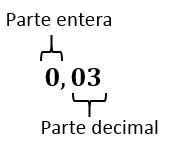 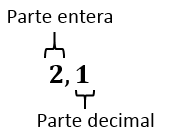 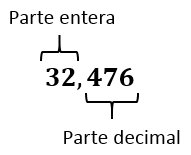 Observa los ejemplos. Da igual la cantidad de cifras que tenga la parte entera o decimal. Lo importante en tener en cuenta que la coma hace la diferencia entre las dos partes.Para sumar o restar números decimales, debemos ordenarlos de tal manera que la coma quede “alineada”. Para ello, si es preciso, completaremos con cero aquellas cifras decimales donde sea necesario.Ejemplos. Resolver 1)              2)              3)             4)            5)  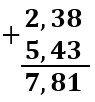 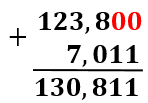 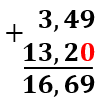 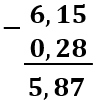 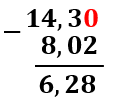 En los ejemplos observa que la “coma” está siempre alineada en el mismo lugar, independientemente de la cantidad de cifras que tienen la parte entera o decimal. En rojo se agregaron los ceros necesarios para los cálculos.Resuelve los siguientes ejercicios.Las fracciones tienen numerador y denominador, siendo este último diferente de cero.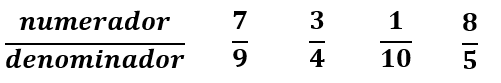 Para sumar o restar fracciones debemos fijarnos en el denominador. Existen dos casos. Caso 1: igual denominador			Caso 2: diferente denominador.Aquí veremos por ahora sólo el caso 1.Para sumar o restar fracciones con igual denominador, conservaremos el denominador y operaremos con los numeradores, realizando la operación dada.Ejemplos. Resolver 1)   				2) 					3) 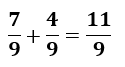 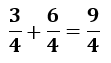 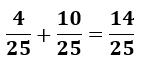 4)   				5) 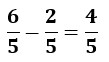 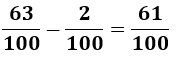 Observa que el denominador (número que se encuentra bajo la fracción) queda igual, mientras que los se resuelve la operación indicada con los números que están arriba.Resuelve los siguientes ejercicios.Contenidos a evaluarAprendizajes esperados / objetivos de aprendizaje a evaluarNúmeros racionalesOperatoria con números racionales.Resuelven ejercicios que involucran suma o resta de números racionales tanto en representación fraccionaria como decimal.